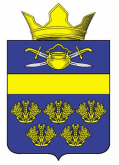 АДМИНИСТРАЦИЯВЕРХНЕКУРМОЯРСКОГО СЕЛЬСКОГО   ПОСЕЛЕНИЯКОТЕЛЬНИКОВСКОГО   МУНИЦИПАЛЬНОГО   РАЙОНАВОЛГОГРАДСКОЙ ОБЛАСТИОб упорядочении обустройства мест (площадок) накопления твёрдых коммунальных отходов и ведения их реестра на территории Верхнекурмоярского сельского поселения Котельниковского муниципального района Волгоградской области   В соответствии с Федеральным законом от 06.10.2003 №131-ФЗ «Об общих принципах организации местного самоуправления в Российской Федерации от 31.08.2018 №1039 «Об утверждении Правил обустройства мест (площадок) накопления твёрдых коммунальных отходов и ведения реестра», Уставом Верхнекурмоярского сельского поселения Котельниковского муниципального района Волгоградской области, в целях упорядочения обустройства мест (площадок) накопления твёрдых коммунальных отходов и ведения их реестра на территории Верхнекурмоярского сельского поселения Котельниковского муниципального района Волгоградской области, администрация Верхнекурмоярского сельского поселения Котельниковского муниципального района Волгоградской области постановляет:  1.Определить органом, уполномоченным на принятие решений о согласовании или отказе в согласовании создания площадок накопления твёрдых коммунальных отходов и ведение реестра мест (площадок) накопления твёрдых коммунальных отходов на территории Верхнекурмоярского сельского поселения Котельниковского муниципального района Волгоградской области-администрацию Верхнекурмоярского сельского поселения Котельниковского муниципального района Волгоградской области.  2.Утвердить форму Заявки для заявителей о согласовании с администрацией Верхнекурмоярского сельского поселения Котельниковского муниципального района Волгоградской области создания места (площадки) накопления твёрдых коммунальных отходов на территории Верхнекурмоярского сельского поселения Котельниковского муниципального района Волгоградской области, согласно приложению 1.  3.Утвердить форму Заявки для включения сведений о месте (площадке) накопления твёрдых коммунальных отходов в реестр на территории Верхнекурмоярского сельского  поселения Котельниковского муниципального района Волгоградской области, согласно приложению 2.  4.Утвердить форму Реестра мест (площадок) накопления твёрдых коммунальных отходов на территории Верхнекурмоярского сельского поселения Котельниковского муниципального района Волгоградской области, согласно приложению 3. 5. Специалисту администрации Верхнекурмоярского сельского поселения по вопросам ЖКХ:  5.1.	Утвердить форму мест (площадок) накопления твёрдых коммунальных отходов на территории Верхнекурмоярского сельского поселения  Котельниковского муниципального района Волгоградской области.   5.2.	Организовать ведение реестра мест (площадок) накопления твёрдых коммунальных отходов на территории Верхнекурмоярского сельского поселения Котельниковского муниципального района Волгоградской области      6.Настоящее постановление вступает в силу со дня его официального обнародования.Глава Верхнекурмоярскогосельского поселения                                                                        А.С.МельниковПриложение 1 к Постановлению администрацииВерхнекурмоярского сельского поселения   от 23.01.2020 г. № 8В администрацию Верхнекурмоярскогосельского поселенияКотельниковского муниципального района Волгоградской области                                                                  от _________________________________адрес:____________________________________________________________________тел.:__________________________________Заявка о согласовании с администрацией Верхнекурмоярского сельского поселения Котельниковского муниципального района Волгоградской области  создания места (площадки) накопления твёрдых коммунальных отходов на территории Верхнекурмоярского сельского поселения Котельниковского муниципального района Волгоградской областиПрошу согласовать создание места (площадки) накопления твёрдых коммунальных отходов на территории Верхнекурмоярского сельского  поселения Котельниковского муниципального района Волгоградской области:1.	Данные о предполагаемом нахождении места (площадки) накопления ТКО:1.1.	Адрес:_______________________________________________________1.2.	Географические координаты:___________________________________2.	Данные о технических характеристиках предполагаемого места (площадки) накопления ТКО:2.1.	покрытие:____________________________________________________2.2.	площадь:____________________________________________________2.3.	количество планируемых к размещению контейнеров и бункеров с указанием их объема:_____________________________________________________3.	Данные о собственнике планируемого места (площадки) накопления ТКО:3.1.	для ЮЛ: -	полное наименование:_________________________________________ -	ОГРН записи в ЕГРЮЛ:_______________________________________ -	фактический адрес:___________________________________________3.2.	для ИП: -	Ф.И.О.:______________________________________________________-	ОГРН записи в ЕГРИП:________________________________________ -	адрес регистрации по месту жительства:__________________________3.3.	для ФЛ: -	Ф.И.О.:______________________________________________________-	серия, номер и дата выдачи паспорта или иного документа, удостоверяющего личность:______________________________________________-	адрес регистрации по месту жительства:__________________________-	контактные данные:___________________________________________4.	Данные о предполагаемых источниках образования ТКО, которые планируются к складированию в месте (на площадке) накопления ТКО:4.1.	сведения об одном или нескольких объектах капитального строительства, территории (части территории) поселения, при осуществлении деятельности на которых у физических и юридических лиц образуются ТКО, планируемые к складированию в соответствующем месте (на площадке) накопления ТКО:_______________________________________________________К заявке прилагается:1.	Схема размещения места (площадки) накопления ТКО на карте масштаба 1:2000.	Заявитель подтверждает подлинность и достоверность представленных сведений и документов.Заявитель:«___» ___________ 20__ года                                 _________________/ __________/Подтверждаю свое согласие, а также согласие представляемого мною лица, на обработку персональных данных (сбор, систематизацию, накопление, хранение, уточнение (обновление, изменение), в соответствии с Федеральным законом от 27.07.2006 N 152-ФЗ  "О персональных данных".«___» ___________ 20__ года                                 _________________/ __________/                                                                                                                                                                  Приложение 2 к Постановлению администрацииВерхнекурмоярского сельского поселенияКотельниковского муниципальногорайона Волгоградской области   от 23.01.2020 г. № 8                                                                   В администрацию Верхнекурмоярского                                                                                                      сельского поселения Котельниковского муниципального района Волгоградской области                                                                                                            А.С.Мельникову                                                                                                                   от _________________________________Заявка для включения сведений о месте (площадке) накопления твёрдых коммунальных отходов в реестр на территории Верхнекурмоярского сельского поселения Котельниковского муниципального района Волгоградской областиПрошу включить в Реестр мест (площадок) накопления твёрдых коммунальных отходов на территории Верхнекурмоярского сельского  поселения Котельниковского муниципального района Волгоградской области место (площадку) накопления твёрдых коммунальных отходов:1.	Данные о нахождении места (площадки) накопления ТКО:1.1.	Адрес:_______________________________________________________1.2.	Географические координаты:___________________________________2.	Данные о технических характеристиках места (площадки) накопления ТКО:2.1.	покрытие:____________________________________________________2.2.	площадь:____________________________________________________2.3.	количество размещенных и планируемых к размещению контейнеров и бункеров с указанием их объема:_________________________________________3.	Данные о собственнике места (площадки) накопления ТКО:3.1.	для ЮЛ: -	полное наименование:_________________________________________ -	ОГРН записи в ЕГРЮЛ:_______________________________________ -	фактический адрес:___________________________________________3.2.	для ИП: -	Ф.И.О.:______________________________________________________-	ОГРН записи в ЕГРИП:________________________________________ -	адрес регистрации по месту жительства:__________________________3.3.	для ФЛ: -	Ф.И.О.:______________________________________________________-	серия, номер и дата выдачи паспорта или иного документа, удостоверяющего личность:______________________________________________-	адрес регистрации по месту жительства:__________________________-	контактные данные:___________________________________________4.	Данные об источниках образования ТКО, которые складируются в месте (на площадке) накопления ТКО:4.1.	сведения об одном или нескольких объектах капитального строительства, территории (части территории) поселения, при осуществлении деятельности на которых у физических и юридических лиц образуются ТКО, складируемые в соответствующем месте (на площадке) накопления ТКО:_______К заявке прилагается:1.	Схема размещения места (площадки) накопления ТКО на карте масштаба 1:2000.	Заявитель подтверждает подлинность и достоверность представленных сведений и документов.Заявитель:«___» ___________ 20__ года                                 _________________/ __________/Подтверждаю свое согласие, а также согласие представляемого мною лица, на обработку персональных данных (сбор, систематизацию, накопление, хранение, уточнение (обновление, изменение), в соответствии с Федеральным законом от 27.07.2006 N 152-ФЗ  "О персональных данных".«___» ___________ 20__ года                                 _________________/ __________/Приложение 3 к Постановлению администрации Верхнекурмоярского сельского поселения Котельниковскогомуниципального районаВолгоградской области   от 23. 01.2020 г. № 8	ПОСТАНОВЛЕНИЕот 23 января 2020	№8№ п/пМесторасположение (площадки) накопления твердых коммунальных отходов, географические координатыСхема накопления мест (площадок) ТКО, М 1:20001.Место (площадка) накопления ТКОТехнические характеристики мест (площадок) накопления твердых коммунальных отходовТехнические характеристики мест (площадок) накопления твердых коммунальных отходовТехнические характеристики мест (площадок) накопления твердых коммунальных отходовТехнические характеристики мест (площадок) накопления твердых коммунальных отходовТехнические характеристики мест (площадок) накопления твердых коммунальных отходовСобственник  места (площадки) накопления твердых коммунальных отходовДанные об источниках образования твердых коммунальных отходов, которые складируются в местах (площадках) накопления твердых коммунальных отходовПокрытиеМатериал огражденияПлощадь кв.м.Кол-во размещенных контейнеров, бункеров, шт., их объемКол-во планируемых к размещению контейнеров, бункеров, шт., их объемСобственник  места (площадки) накопления твердых коммунальных отходовДанные об источниках образования твердых коммунальных отходов, которые складируются в местах (площадках) накопления твердых коммунальных отходов